LATIHAN MODUL 12Buatlah slide powerpoint seperti gambar di bawah ini ! (Untuk teks boleh diganti)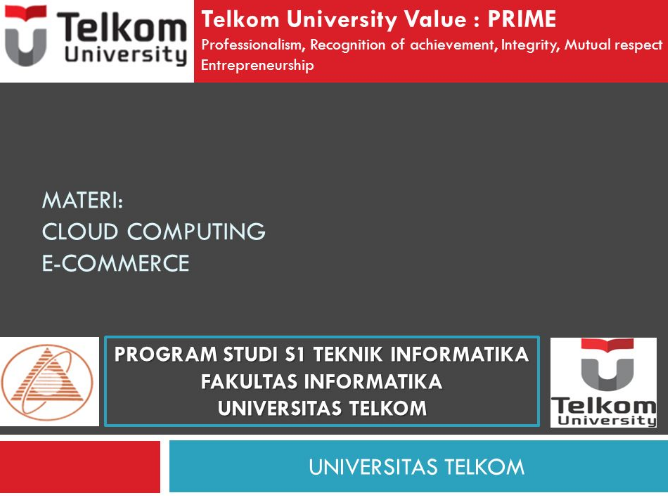 Buatlah diagram di bawah ini di slide powerpoint!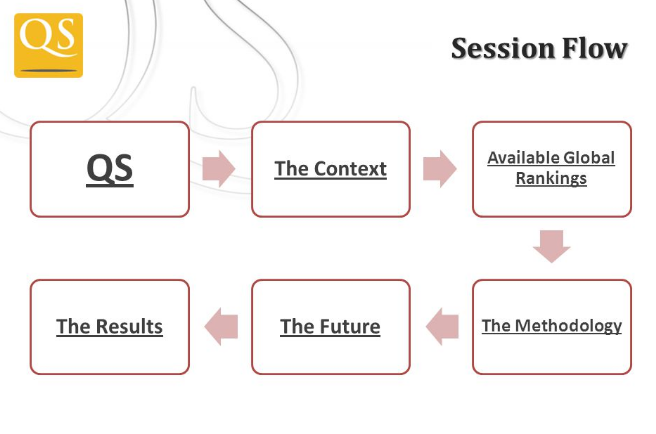 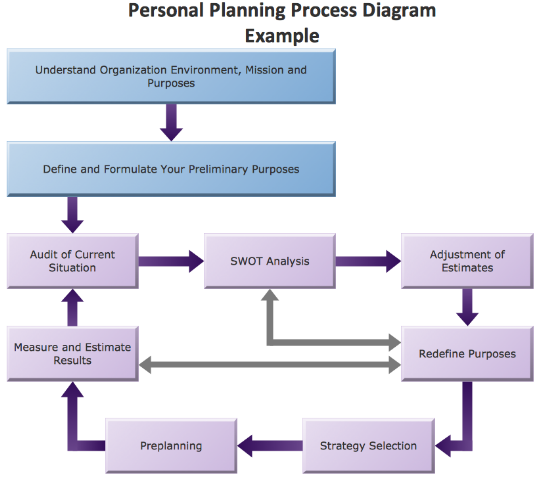 Buatlah tabel di bawah ini di slide powerpoint!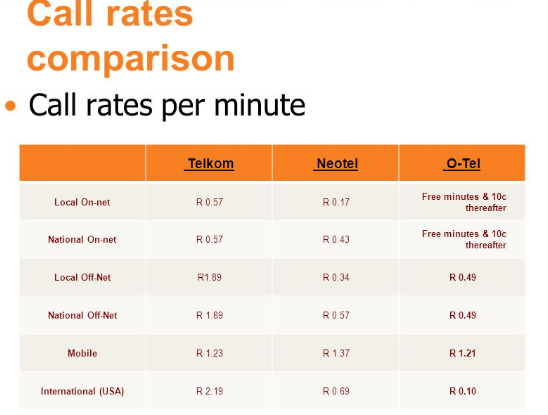 Setiap slide di beri Transition dan Animation Semenarik Mungkin!